Заключениео результатах экспертно-аналитического мероприятия«Проведение оперативного (текущего) анализа исполнения и контроля за организацией исполнения бюджета муниципального образования «Дондуковское сельское поселение» в текущем финансовом году» за 1 квартал 2023 годаст.Гиагинская                                                                         22 мая 2023 годаЭкспертно-аналитическое мероприятие проведено Контрольно-счетной палатой муниципального образования «Гиагинский район» в соответствии с Положением о Контрольно-счетной палате муниципального образования «Гиагинский район», утвержденного Решением Совета народных депутатов «Гиагинского района» от 28.10.2021 года № 500, на основании пункта 3.2. плана работы Контрольно-счетной палаты муниципального образования «Гиагинский район» на 2023 год, утвержденного приказом председателя Палаты от 29.12.2022 №40, Стандартом внешнего муниципального финансового контроля Контрольно-счетной палаты МО «Гиагинский район» СФК - 15 «Проведение оперативного (текущего) анализа исполнения и контроля за организацией исполнения местного бюджета в текущем финансовом году», утвержденного  Решением коллегии Контрольно-счетной палаты муниципального образования «Гиагинский район» от 21 марта 2022 года № 1. Целью оперативного контроля исполнения бюджета является анализ исполнения бюджета муниципального образования «Дондуковское сельское поселение» за 1 квартал 2023 года, выявление отклонений и недостатков и подготовка предложений по их устранению.Информационной основой являются сведения об исполнении бюджета, динамика показателей и сравнительный анализ планируемых, утвержденных и фактических  данных. Источниками информации являются:- Решение Совета народных депутатов МО «Дондуковское сельское поселение» от 29.12.2022г. № 63 «О бюджете муниципального образования «Дондуковское сельское поселение» на 2023 год и на плановый период 2024 и 2025 годов»;- постановление главы МО «Дондуковское сельское поселение» от 05.04.2023г. № 33 «Об исполнении бюджета муниципального образования «Дондуковское сельское поселение» за 1 квартал 2023 года»;- отчет об исполнении бюджета муниципального образования «Дондуковское сельское поселение» за 1 квартал 2023 года.Анализ составлен на основании информации об основных показателях исполнения бюджета на 01.04.2023 года, предоставленной муниципальным образованием «Дондуковское сельское поселение».Общая характеристика исполнения бюджета муниципального образования «Дондуковское сельское поселение» за 1 квартал 2023 года.Бюджет муниципального образования «Дондуковское сельское поселение» утвержден Решением Совета народных депутатов муниципального образования «Дондуковское сельское поселение» от 29.12.2022 года  № 63 «О бюджете муниципального образования «Дондуковское сельское поселение» на 2023 год и на плановый период 2024 и 2025 годов» на 2023 год по доходам в сумме 20684,7 тыс. руб. (в том числе безвозмездные поступления – 3654,1 тыс. руб.), по расходам – 20684,7 тыс. руб.. За 1 квартал 2023 года уточнения в бюджет поселения не вносились. Исполнение бюджета за 1 квартал 2023 года представлено в таблице  № 1:                                                                                   Таблица № 1 (тыс. руб.)Исполнение бюджета за 1 квартал 2023 года по доходам составило 6376,8 тыс. руб. или 30,8 % от утвержденного годового плана на 2023 год. По сравнению с аналогичным периодом 2022 года доходы бюджета увеличились на 684,2 тыс. руб. или на 12,0%.Налоговые и неналоговые доходы за 1 квартал 2023 года поступили в сумме 5918,3 тыс. руб. или 34,8 % к годовому плану. По сравнению с 1 кварталом 2022 года налоговые и неналоговые доходы увеличились на 619,8 тыс. руб. или на 11,7 %.Безвозмездные поступления в бюджет муниципального образования «Дондуковское сельское поселение» за 1 квартал текущего года составили 458,5 тыс. руб. или 12,5 % от годовых назначений, что на 64,4 тыс. руб. больше, чем за аналогичный период прошлого года. Расходная часть за 1 квартал 2023 года исполнена в размере 4047,4 тыс. руб. или 19,6 % от утвержденного годового плана. По сравнению с аналогичным периодом 2022 года расходы бюджета уменьшились на 87,1 тыс. руб. или на 2,1 %.Фактически бюджет муниципального образования «Дондуковское сельское поселение» за 1 квартал 2023 года исполнен с превышением доходов над расходами в сумме 2329,4 тыс. руб..Исполнение доходной части бюджета муниципального образования «Дондуковское сельское поселение».Налоговые и неналоговые доходы бюджета муниципального образования «Дондуковское сельское поселение» за 1 квартал 2023 года составили 5918,3 тыс. руб. или 34,8 % к уточненному годовому бюджету и 111,7 % к фактическому исполнению за аналогичный период 2022 года.Наиболее значимыми поступлениями в бюджет муниципального образования в структуре налоговых и неналоговых доходов являются:*налоги на совокупный доход – 35,5%;*налоги на имущество – 25,8 %;*налоги на товары (работы, услуги), реализуемые на территории РФ – 16,4%;*налог на доходы физических лиц – 16,0 %.Основные показатели исполнения доходной части бюджета МО «Дондуковское сельское поселение» за 1 квартал 2023 года представлены в таблице № 2:                                                                                   Таблица № 2 (тыс. руб.)Налоговых доходов за 1 квартал 2023 года поступило в бюджет муниципального образования «Дондуковское сельское поселение» 5552,0 тыс. руб. или 34,8% от годовых назначений (16223,6 тыс. руб.), что на 619,8 тыс. руб. больше, чем за аналогичный период прошлого года. В доходной части бюджета муниципального образования «Дондуковское сельское поселение» значительную роль занимает налог на доходы физических лиц (НДФЛ), поступления по которому за 1 квартал 2023 года составили 946,8 тыс. руб. или 20,7 % от плановых назначений, что на 35,7 тыс. руб. больше, чем за 1 квартал 2022 года. Темп роста поступлений составил  103,9 %.Поступления по налогам на товары (работы, услуги), реализуемые на территории Российской Федерации за 1 квартал текущего года составили 968,8 тыс. руб., что составляет 21,4 % от уточненных бюджетных назначений, что на 76,1 тыс. руб. больше, чем за 1 квартал 2022 года. Прирост поступлений составил 8,5 %.За 1 квартал 2023 года в бюджет муниципального образования поступило налогов на совокупный доход в сумме 2102,5 тыс. руб. Уточненный годовой прогноз поступления за 1 квартал 2023 года выполнен на 71,7 %, что на 139,2 тыс. руб. меньше, чем за 1 квартал 2022 года. Снижение поступлений составило 6,2 %.В отчетном периоде в бюджет муниципального образования поступления по налогам на имущество составили 1527,0 тыс. руб., что составило 36,7 % к бюджетному назначению на 2023 год. В сравнении с показателями за 1 квартал 2022 года поступления по данному налогу увеличилось на 405,2 тыс. руб. или на 36,1%.  За 1 квартал 2023 года государственной пошлины поступило 6,9 тыс.руб., что составляет 46,0% от планируемого годового объема поступлений.Таким образом, в целом, за 1 квартал 2023 года произошло увеличение поступлений по налоговым доходам к уровню аналогичного периода предыдущего года на 7,4 %.Неналоговых доходов за 1 квартал 2023 года поступило в бюджет муниципального образования «Дондуковское сельское поселение» 366,3 тыс. руб. или 45,0 % от годовых назначений (807,0 тыс. руб.), что на 236,5 тыс. руб. больше, чем за аналогичный период прошлого года. Поступление доходов от оказания платных услуг и компенсации затрат государства за 1 квартал 2023 года в бюджет муниципального образования составило 366,0 тыс. руб. или 45,7 % от уточненных годовых назначений (800,0 тыс.руб.) , что на 236,7 тыс.руб. больше поступлений 2022 года. Поступление от штрафов составило 0,3 тыс.руб., что на 0,2 тыс. руб. меньше поступлений за аналогичный период 2022 года.Таким образом, в целом, за 1 квартал 2023 года произошло уменьшение поступлений по неналоговым доходам к уровню аналогичного периода предыдущего года на 28,3 %.Безвозмездные поступления в бюджет муниципального образования «Дондуковское сельское поселение» за 1 квартал 2023 года составили 458,5 тыс. руб. или 12,5 % от годовых назначений (3654,1 тыс. руб.), что на 64,4 тыс. руб. или на 16,3 % больше, чем за аналогичный период прошлого года. Структура безвозмездных поступлений сложилась следующим образом:* Дотации - 326,2 тыс.руб.;* Субвенции – 82,3 тыс. руб.;* Прочие поступления бюджетам сельских поселений - 50,0 тыс.руб.Таким образом, из вышеизложенного следует, что по сравнению с 1 кварталом 2022 года объем доходов бюджета муниципального образования «Дондуковское сельское поселение» за 1 квартал 2023 года увеличился на 12,0%. Объем поступлений в бюджет по налоговым и неналоговым доходам увеличился на 11,7 %, объем безвозмездных поступлений увеличился на 16,3%.Исполнение доходной части бюджета муниципального образования отражено в приложении № 1 к заключению.   Исполнение расходной части бюджета муниципального образования «Дондуковское сельское поселение».За 1 квартал 2023 года расходная часть муниципального бюджета исполнена в сумме 4047,4 тыс. руб. при годовом бюджетном назначении 20684,7 тыс. руб. или 19,6 % от плана.В целом, за 1 квартал 2023 года, финансовые ресурсы бюджета муниципального образования по функциональной классификации расходов распределились следующим образом:- общегосударственные вопросы – 52,4 %;- национальная оборона - 1,6%;- национальная безопасность и - 15,4 %;- жилищно-коммунальное хозяйство – 25,2 %;- социальная политика – 2,8 %;- физическая культура и спорт - 1,3%.Основные показатели исполнения бюджета за 1 квартал 2023 года по расходам представлены в таблице № 3:                                                                                   Таблица № 3 (тыс. руб.)По разделу 0100 «Общегосударственные вопросы» бюджетные назначения за 1 квартал 2023 года исполнены в сумме 2120,5 тыс. руб. или на 20,5 % от утвержденных годовых ассигнований (10363,3 тыс. руб.), что на 210,0 тыс. руб. меньше, чем за 1 квартал 2022 года. Снижение составило 9,0 %.Исполнение расходов бюджета муниципального образования по подразделам характеризуется следующими данными:                                                                                                     (тыс. руб.)Следует отметить, что по результатам проведенного оперативного анализа исполнения бюджета МО «Дондуковское сельское поселение» за 1 квартал 2023 года  выявлено, что по подразделу 0104 «Функционирование Правительства Российской Федерации, высших органов исполнительной власти субъектов РФ, местных администраций», согласно формы 0503323 средства бюджета в сумме 0,5 тыс.руб. были направлены на уплату  штрафов за нарушение законодательства о налогах и сборах, законодательства о страховых взносах. Осуществление указанных расходов нарушает принцип эффективности и результативности использования бюджетных средств (нарушение требований ст.34, 162 Бюджетного кодекса РФ).Данные расходы не являются заданным результатом деятельности учреждения и  являются неэффективными. По подразделу 0200 «Национальная оборона» бюджетные назначения за 1 квартал исполнены в сумме 64,8 тыс.руб. или 21,9 %, что на 26,8 тыс.руб. больше в сравнении с 2022 годом.                                                                                                           (тыс. руб.)По разделу 0300 «Национальная безопасность и правоохранительная деятельность» бюджетом муниципального образования на 2023 год предусмотрены расходы в размере 200,0 тыс. руб. Фактически исполнение составило 57,1 тыс. руб. или 28,5 % от бюджетных ассигнований, предусмотренных на 2023 год.Исполнение расходов бюджета муниципального образования по подразделам характеризуется следующими данными:                                                                                                          (тыс. руб.)По разделу 0400 «Национальная экономика» запланированы расходы в сумме 4607,2 тыс. руб., исполнено 621,3 тыс. руб. или 13,5 % от годовых бюджетных назначений, что на 108,0 тыс. руб. меньше, чем за 1 квартал 2022 года. Снижение  составило 14,5 %.Исполнение расходов бюджета муниципального образования по подразделам характеризуется следующими данными:                                                                                                          (тыс. руб.)По разделу 0500 «Жилищно-коммунальное хозяйство» бюджетные назначения за 1 квартал 2023 года исполнены в сумме 1018,7 тыс. руб. или 22,9 % от утвержденного годового плана (4449,7 тыс. руб.), или на 129,3 тыс. руб. больше, чем за аналогичный период прошлого года. Темп роста расходов составил 114,5 %.Исполнение расходов бюджета муниципального образования по подразделам характеризуется следующими данными:                                                                                                          (тыс. руб.)По разделу 0800 «Культура, кинематография» за 1 квартал 2023 года бюджетные назначения исполнены в сумме 1,0 тыс.руб. или 1,0%. За аналогичный период 2022 года исполнение составило  15,6 тыс. руб., что на 14,6 тыс.руб. или на 93,7% меньше чем в 2023 году.Исполнение расходов бюджета муниципального образования по подразделам характеризуется следующими данными:                                                                                                         (тыс. руб.)По разделу 1000 «Социальная политика» за 1 квартал 2023 года бюджетные назначения исполнены в сумме 111,5 тыс. руб. или 24,6 % от объема ассигнований, утвержденных на год (452,8 тыс. руб.), что на 4,3 тыс. руб. больше, чем за 1 квартал 2022 года. Темп роста составил  104,0%.Исполнение расходов бюджета муниципального образования по подразделам характеризуется следующими данными:                                                                                                          (тыс. руб.)По разделу 1100 «Физическая культура и спорт» бюджетные назначения исполнены в сумме 52,5 тыс.руб. или 52,5%, что на 47,5 тыс.руб. больше исполнения за аналогичный период 2022 года. Исполнение расходов бюджета муниципального образования по подразделам характеризуется следующими данными:                                                                                                                                                                       (тыс. руб.)По разделу 1400 «Межбюджетные трансферты общего характера бюджетам бюджетной системы Российской Федерации» (подраздел 1403 «Прочие межбюджетные трансферты общего характера») бюджетом муниципального образования на 2023 год предусмотрены расходы в размере 115,7 тыс. руб. Исполнение в 1 квартале не производилось.		В нарушение п.3.5 Соглашения №3 от 01.01.2018 года о передаче части полномочий по осуществлению внешнего муниципального финансового контроля объем межбюджетных трансфертов перечисляется двумя частями в сроки до 01 февраля (не менее ½ годового объема межбюджетных трансфертов и до 01 июля (оставшаяся часть межбюджетных трансфертов).Расходы муниципального бюджета «Дондуковское сельское поселение» за 1 квартал 2023 года в разрезе разделов и подразделов от утвержденных годовых назначений исполнены непропорционально.На более высоком уровне исполнены расходы по разделам:«Физическая культура и спорт» - 52,5 %;«Социальная политика» - 24,5 %; «Жилищно-коммунальное хозяйство» - 22,9 %.На низком уровне исполнены или не исполнены расходы по следующим разделам:«Национальная экономика» - 13,5 %; «Культура, кинематография» - 1,0 %;«Межбюджетные трансферты общего характера бюджетам бюджетной системы Российской Федерации» - 0,0%.В целом, расходы за 1 квартал 2023 года бюджета муниципального образования «Дондуковское сельское поселение» по сравнению с 1 кварталом 2022 года уменьшились на 2,1 %.Исполнение расходной части бюджета муниципального образования отражено в приложении № 2 к заключению.   Резервный фонд.Решением Совета народных депутатов муниципального образования «Дондуковское сельское поселение» № 63 от 29.12.2022 «О бюджете муниципального образования «Дондуковское сельское поселение» на 2023 год и на плановый период 2024 и 2025 годов» резервный фонд был утвержден в объеме 100,0 тыс. руб.  В 1 квартале 2023 года изменения в Решение не вносились и расходы не производились.5.  Исполнение бюджета по муниципальным программам.Исполнение расходных обязательств бюджета Дондуковского сельского поселения, осуществляется в рамках реализации муниципальных программ.Программные расходы в 1 квартале 2023 года составили 31,5% (1274,1 тыс.руб.) от общего объема произведенных расходов бюджета (4047,4 тыс. руб.).Непрограммные расходы бюджета составили 2773,3 тыс. рублей или 68,5% от общего объема произведенных расходов.Анализ исполнения муниципальных программ МО «Дондуковское сельское поселение» за 1 квартал 2023 года представлен ниже в таблице:тыс. руб.		Исполнение муниципальных программ за 1 квартал 2023 года сложилось в диапазоне от 1,0% до 52,5%.  		В течение отчетного периода высокое исполнение составило по следующим программам: «Развитие физической культуры и спорта» -52,5%, «Благоустройство территории муниципального образования «Дондуковское сельское поселение» - 50,0%, «Регулирование земельно-имущественных отношений» - 41,8%, «Обеспечение первичных мер пожарной безопасности» - 28,5%, «Социальная политика» - 24,5%.На низком уровне исполнены или не исполнены следующие муниципальные программы: «Комплексное развитие систем коммунальной инфраструктуры» - 9,0%, «Памятные и юбилейные даты» - 1,0%, «Формирование современной городской среды» -0,0%, «Энергосбережение и повышение энергетической эффективности» - 0,0%, «Профилактика правонарушений, терроризма, экстремизма, и противодействие незаконному обороту наркотических средств на территории МО "Дондуковское сельское поселение» - 0,0%, «Повышение безопасности дорожного движения» - 0,0%.6. ВыводыВ 1 квартал 2023 года в бюджет МО «Дондуковское сельское поселение» поступили доходы в объеме 6376,8 тыс. руб. или 30,8 % от утвержденного показателя.По группе «Налоговые и неналоговые доходы» поступления составили 5918,3 тыс. руб. или 34,8 % от утвержденного показателя.По группе «Безвозмездные поступления» доходы составили 458,5 тыс. руб.  или 12,5 % от утвержденного показателя.По сравнению с соответствующим периодом прошлого года объем поступивших доходов увеличился на 684,3 тыс. руб. или на 12,0 %.Доля налоговых и неналоговых доходов составила 92,8 % в общей сумме поступивших доходов, доля безвозмездных поступлений - 7,2 %.Расходы бюджета МО «Дондуковское сельское поселение» составили 4047,4 тыс. руб. или 19,6% от утвержденного показателя.По сравнению с соответствующим периодом прошлого года объем расходов незначительно уменьшился на 87,1 тыс. руб. или на 2,1 %. В структуре произведенных в отчетном периоде расходов бюджета поселения наибольший процент исполнения по разделам «Физическая культура и спорт» - 52,5%, «Социальная политика» - 24,6%, «Жилищно-коммунальное хозяйство» - 22,9%.В нарушение статьи 34, 162 Бюджетного кодекса РФ расходы на уплату пеней, штрафов в размере 0,5 тыс.руб. являются неэффективным расходованием бюджетных средств.8. Предложения (рекомендации):Направить заключение Контрольно-счетной палаты в Совет народных депутатов МО «Дондуковское сельское поселение» и главе МО «Дондуковское сельское поселение» с предложениями: 	- исполнителям муниципальных программ, реализуемых за счет бюджета МО «Дондуковское сельское поселение» принять меры по своевременному исполнению мероприятий, запланированных муниципальными программами;- усилить контроль за эффективностью использования средств бюджета, который должен быть направлен на оптимизацию расходов бюджета и профилактику правонарушений в сфере бюджетного законодательства;	-  продолжить  работу по сокращению непрограммых расходов бюджета МО «Дондуковское сельское поселение».Председатель Контрольно – счетной палатымуниципального образования «Гиагинский район»                                                                       И.Н.ПоддубнаяГлавный инспекторКонтрольно – счетной палатыМО «Гиагинский район»                                                                С.А.СтацюковаРЕСПУБЛИКА АДЫГЕЯКонтрольно-счетная палатаМуниципального образования«Гиагинский район»385600, ст.Гиагинская, ул.Кооперативная,35,тел./факс (87779) 3-09-30https://кспмогиагра.рф e-mail:kspgiag@mail.ru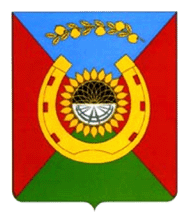 АДЫГЭ РЕСПУБЛИКЭМКIЭМуниципальнэ образованиеу«Джэджэ районым»УплъэлIун-лъытэнхэмкIэ и палат385600, ст.Джаджэр, ул.Кооперативнэр, 35, тел./факс (87779) 3-09-30https://кспмогиагра.рф e-mail:kspgiag@mail.ruНаименование статейУтвержд.бюджет на 2023 год (уточненный)Исполне-ние за 1 квартал 2023 года% испол-нения к уточнен-ному бюджетуИсполне-ние за 1 квартал 2022 годаОтклоне-ния   гр. 3–5123456Всего доходов, в т. ч.20684,76376,830,85692,6684,2- налоговые и неналоговые доходы17030,65918,334,85298,5619,8- безвозмездные поступления3654,1458,512,5394,164,4Всего расходов20684,74047,419,64134,5- 87,1Дефицит (профицит) бюджета0,02329,41558,4Наименование статейУтвержд. бюджет на 2023 годИсполне-ние за 1 квартал 2023 года% испол-нения к уточнен-ному бюджетуИсполне-ние за 1 квартал 2022 годаОтклоне-ния гр.3 – гр.5123456Доходы, всего20684,76376,830,85692,6684,2в т.ч.Безвозмездные поступления3654,1458,512,5394,164,4Налоговые и неналоговые доходы17030,65918,334,85298,5619,8в т.ч.Налоговые доходы, в т.ч.16223,65552,034,25168,7383,3- налог на доходы физических лиц4584,8946,820,7911,135,7- налоги на товары (работы, услуги), реализуемые на территории РФ4527,2968,821,4892,776,1- налоги на сово-купный доход2934,12102,571,72241,7-139,1- налоги на имущество4162,51527,036,71121,8405,2- государственная пошлина15,06,946,01,45,5Неналоговые доходы, в т.ч.807,0366,345,0129,8236,5- доходы от оказания платных услуг и компенсации затрат государства800,0366,045,7129,2236,7- штрафы, санкции, возмещение ущерба7,00,34,70,5- 0,2Наименование статейУточненныйбюджет на 2023 годИсполнение за 1 квартал 2023 года% испол-нения к уточнен-ному бюджетуИсполне-ние за 1 квартал 2022 годаОтклонения гр.3 – гр.5123456Всего расходов, в т. ч.20684,74047,419,64134,5-87,1-общегосударственные вопросы10363,32120,520,52330,5-210,0- национальная оборона296,064,821,938,026,8-национальная безопасность и правоохранительная деятельность200,057,128,519,537,6-национальная экономика4607,2621,313,5729,3-108,0-жилищно-комму-нальное хозяйство4449,71018,722,9889,4129,3-культура, кинематография100,01,01,015,6-14,6-социальная политика452,8111,524,6107,24,3-физическая культура и спорт100,052,552,55,047,5межбюджетные трансферты общего характера115,70,00,00,00,0Наименование подразделовУточненный бюджет на 2023 годИсполнение за 1 квартал 2023 года% исполнения к уточненному бюджету0102 «Функционирование высшего должностного лица субъекта РФ и муниципального образования»1190,9231,919,50104 «Функционирование Прави-тельства РФ, высших исполнительных органов государственной власти субъектов РФ, местных администраций»6983,41466,021,00107 «Обеспечение проведения выборов и референдумов»10,00,00,00111 «Резервные фонды»100,00,00,00113 «Другие общегосударственные вопросы»2079,0422,620,3Наименование подразделовУточненный бюджет на 2023 годИсполнение за 1 квартал 2023 года% испол-нения к уточненному бюджету0203 «Мобилизационная и вневойсковая подготовка»296,064,821,9Наименование подразделовУточненный бюджет на 2023 годИсполнение за 1 квартал 2023 года% исполнения к уточненному бюджету0310 «Защита населения и территории от чрезвычайных ситуаций природного и техногенного характера, пожарная безопасность»200,057,128,5Наименование подразделовУточненный бюджет на 2023 годИсполнение за 1 квартал 2023 года% исполнения к уточненному бюджету0409 «Дорожное хозяйство» (дорожные фонды)4527,2587,913,00412 «Другие вопросы в области национальной экономики»80,033,441,8Наименование подразделовУточненный бюджет на 2023 годИсполнение за 1 квартал 2023 года% исполнения к уточненному бюджету0502 «Коммунальное хозяйство»200,018,09,00503 «Благоустройство»4249,71000,723,5Наименование подразделовУточненный бюджет на 2023 годИсполнение за 1 квартал 2023 года% исполнения к уточненному бюджету0801 «Культура»100,01,01,0Наименование подразделовУточненный бюджет на 2023  годИсполнение за 1 квартал 2023 года% исполнения к уточненному бюджету1001 «Пенсионное обеспечение»452,8111,524,6Наименование подразделовУточненный бюджет на 2023 годИсполнение за 1 квартал 2023 года% исполнения к уточненному бюджету1101 «Физическая культура»100,052,552,5№ п\пНаименование программУточненный план на 01.04.2023 годаИсполнение за 1 квартал 2023 года% исполн. к уточн. плану1.Муниципальная программа «Благоустройство территории муниципального образования «Дондуковское сельское поселение»  2000,01000,750,02.Муниципальная программа муниципального образования «Дондуковское сельское поселение» «Обеспечение первичных мер пожарной безопасности»200,057,128,53.Муниципальная программа «Повышение безопасности дорожного движения» 10,00,00,04.Муниципальная программа «Развитие физической культуры и спорта» 100,052,552,55.Муниципальная программа «Комплексное развитие систем коммунальной инфраструктуры» 200,018,09,06.Муниципальная программа «Профилактика правонарушений, терроризма, экстремизма, и противодействие незаконному обороту наркотических средств на территории МО «Дондуковское сельское поселение» 15,00,00,07.Муниципальная программа «Социальная политика» 452,8111,524,68.Муниципальная программа «Энергосбережение и повышение энергетической эффективности»5,00,00,09.Муниципальная программа «Развитие сельской территории МО «Дондуковское сельское поселение»0,00,00,010.Муниципальная программа «Формирование современной городской среды»2244,70,00,011.Муниципальная программа «Памятные и юбилейные даты»100,01,01,012.Муниципальная программа «Регулирование земельно-имущественных отношений»80,033,441,8Удельный вес в бюджете26,131,5ИТОГО по МП:5407,51274,1Непрограммные расходы15277,22773,3ВСЕГО:20684,74047,4